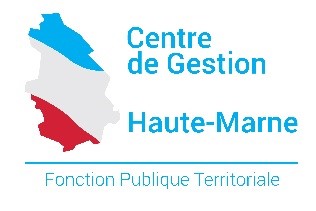 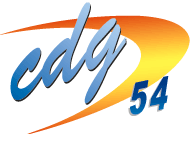 CONVENTION DE MISE A DISPOSITION DE PERSONNEL POUR LA MISE EN CONFORMITE DES TRAITEMENTS DE DONNEES A CARACTERE PERSONNEL A LA LOI INFORMATIQUE ET LIBERTES ET A LA REGLEMENTATION  EUROPEENNELes termes de la présente convention sont régis par :la loi n° 83-634 du 13 juillet 1983 modifiée portant droits et obligations des fonctionnaires ;la loi n° 84-53 du 26 janvier 1984 modifiée portant dispositions statutaires relatives à la fonction publique territoriale ;le décret n° 85-643 du 26 juin 1985 relatif aux centres de gestion institués par la loi n° 84-53 du 26 janvier 1984 modifiée ;la loi n° 78-17 du 6 janvier 1978 modifiée relative à l'informatique, aux fichiers et aux libertés;le décret n° 2005-1309 du 20 octobre 2005 pris pour l'application de la loin° 78-17 du 6 janvier 1978 relative à l'informatique, aux fichiers et aux libertés, modifiée par la loi n° 2004-801 du 6 août 2004 ;Le règlement (UE) 2016/679 du Parlement européen et du Conseil du 27 avril 2016, entrant en application le 25 mai 2018 (dit Règlement Général sur la Protection des données, soit « RGPD ») ;les délibérations du conseil d'administration du centre de gestion de Meurthe-et-Moselle n°17/65 du 29 novembre 2017, n° 18/17 du 29 janvier 2018 n° …. du 22 mars 2018 – relatives à la mise en place de la mission RGPD – DPD ;La délibération CNIL n° 2016-191 du 30 juin 2016 portant labellisation d'une procédure de gouvernance Informatique et Libertés présentée par le Centre de Gestion de Meurthe-et-Moselle (CDG 54).La délibération du Conseil d’Administration du Centre de gestion de la fonction publique territoriale de la Haute-Marne n°2018-10 en date du 10 avril 2018 autorisant le Président du Centre de Gestion de la Haute- Marne à signer tout acte permettant la mise en œuvre, pour le compte du CDG 52 mais aussi pour le compte des collectivités du département intéressées, de cette nouvelle obligation en matière de protection des données, et ainsi de recourir au centre de gestion de Meurthe-et-Moselle pour la mise en place d'un accompagnement mutualisé tant du centre de gestion lui-même que des collectivités de son département dans la mise en conformité des traitements à la loi Informatique et libertés n° 78-17 du 6 janvier 1978, et autorisant le CDG 54 à conclure avec ces collectivités une convention de mise à disposition de personnel pour la mise en conformité des traitements de données à caractère personnel à la loi Informatique et Libertés et à la réglementation européenne;La convention de mise à disposition de personnel pour la mise en conformité des traitements de données à caractère personnel à la loi informatique et liberté et la règlementation européenne signée le …. entre le CDG 54 et le CDG 52, notamment prise en son article 7 ;CECI ETANT EXPOSE, ENTRE:Le centre de gestion de la fonction publique territoriale de Meurthe-et-Moselle, représenté par son Président en exercice, monsieur François FORIN, agissant en cette qualité et en vertu de la délibération n° 14/34 du 4 juillet 2014 et des délibérations citées dans le préambule, ci-après désigné « Le CDG 54 » d'une part,ET	Le centre de gestion de la fonction publique territoriale de Haute-Marne, représenté par son Président en exercice, monsieur Jean-Marie WATREMETZ, agissant en cette qualité et en vertu de la délibération n° 2018-10 du 10 avril 2018 citée dans le préambule, ci-après désigné « Le CDG 52» d'autre part,ETLa collectivité, représentée par ….., [qualité], située [adresse], ci-après désignée « La collectivité » en dernière part,IL EST CONVENU CE QUI SUIT :Préambule:Le règlement européen 2016/679 dit « RGPD » entre en vigueur le 25 mai 2018. Il apporte de nombreuses modifications en matière de sécurité des données à caractère personnel et rend obligatoire leur application. En effet, le non-respect de ces nouvelles obligations entraine des sanctions lourdes (amendes   administratives   pouvant   aller   jusqu'à 20 000 000€), conformément aux articles 83 et 84 du RGPD.Au regard du volume important de ces nouvelles obligations légales imposées et de l'inadéquation potentielle entre les moyens dont la collectivité dispose et lesdites obligations de mise en conformité, la mutualisation de cette mission avec le CDG 54 présente un intérêt certain.Dans le cadre de la mutualisation volontaire des moyens entre les centres de gestion de la fonction publique territoriale de l’Interregion EST, il est apparu que le Centre de gestion de la fonction publique territoriale de Meurthe-et-Moselle a accepté de mutualiser son expertise et ses moyens tant en personnel qu’en solution informatique au bénéfice des centres de gestion de l’Interrégion Est et des collectivités et établissements publics qui leur sont rattachés. Le CDG 52 s’inscrit dans cette démarche par sa délibération en date du 10 avril 2018 susvisée.Le CDG 54 propose, en conséquence, des ressources mutualisées ainsi que la mise à disposition de son Délégué à la Protection des Données. Il peut donc accéder à la demande d'accompagnement du CDG 52, et de toute collectivité de la Haute-Marne désireuse d'accomplir ces formalités obligatoires.ARTICLE 1 : OBJET ET COMPOSITION DE LA MISSIONLa présente convention a pour objet la mise à disposition de moyens humains et matériels au profit de la collectivité cosignataire ; avec pour finalité la maîtrise des risques liés au traitement des données personnelles, risques autant juridiques et financiers pour la collectivité et les sous traitants, que risque de préjudice moral pour les individus.La collectivité confie au CDG 54 une mission d'accompagnement dans la mise en conformité des traitements à la loi Informatique et libertés n° 78-17 du 6 janvier 1978 et au RGPD.Cette mission comprend les cinq étapes suivantes, dans lesquelles le DPD mis à disposition de la collectivité réalise les opérations suivantes :Documentation et informationfournit à la collectivité un accès à une base documentaire comprenant toutes les informations utiles à la compréhension des obligations mises en place par le RGPD et leurs enjeux ;organise des réunions d'informations auxquelles seront invités les représentants de la collectivité ;Questionnaire audit et diagnosticfournit à la collectivité un questionnaire qu'elle aura à remplir visant à identifier ses traitements de données à caractère personnel actuellement en place ou à venir, ainsi que diverses informations précises et indispensables au bon fonctionnement de la mission ;met à disposition de la collectivité le registre des traitements selon les modèles officiels requis par le RGPD et créé à partir des informations du questionnaire ;dispense des conseils et des préconisations relatifs à la mise en conformité  des traitements listés;Etude d'impact et mise en conformité des procéduresaccompagne la réalisation de l’étude d’impact sur les données à caractère personnel provenant des traitements utilisés par la collectivitéproduit une analyse des risques incluant leur cotation selon plusieurs critères ainsi que des propositions de solutions pour limiter ces risques;fournit des modèles de procédures en adéquation avec les normes RGPD (contrat type avec les sous-traitants, procédure en cas de violation de données personnelles...) ;Plan d’actionétablit un plan d'action synthétisant et priorisant les actions proposées ;Bilan annuelproduit chaque année un bilan relatif à l'évolution de la mise en conformité ;ARTICLE 2 : DEFINITIONSLes présentes définitions s'entendent au sens des articles 4, pris en son 7°, ainsi que 37 à 39 de la règlementation européenne (Règlement européen 2016/679, susvisé).Deux acteurs de la protection des données sont à définir clairement :Le Responsable de traitementLe responsable d'un traitement de données à caractère personnel est le maire de la commune/le président de l'établissement public, sauf désignation expresse contraire par des dispositions législatives ou réglementaires relatives à ce traitement.Pour la commune/l’établissement public, le responsable de traitement est : NOM Prénom maire/président.Le Délégué à la Protection des Données (dit ci-après le « DPD »)Sa désignation est obligatoire pour toute collectivité ou organisme public.Pour le CDG 54, le Délégué à la Protection des Données est désigné par son président.Par la présente, la collectivité désigne le DPD mis à disposition par le CDG 54 comme étant son DPD. Le DPD prépare les documents permettant au président de procéder à sa désignation effective auprès de la CNIL.En  cas de modifications  dans la désignation des acteurs, les cocontractants  s'engagent à s'informer mutuellement de tout changement sous un délai de deux mois maximum.ARTICLE 3 : OBLIGATIONS DU DELEGUE A LA PROTECTION DES DONNEESLes données contenues dans les supports et documents du CDG54 et de la collectivité sont strictement couvertes par le secret professionnel (article 226-13 du code pénal).Il en va de même pour toutes les données dont le DPD (ou les autres experts du CDG l'assistant le cas échéant) prendra connaissance à l'occasion de l'exécution de sa mission.La collectivité reste propriétaire de ses données et pourra à tout moment récupérer l’intégralité desdites données qui auront été transmises au DPD dans la cadre de sa mission.Conformément à l'article 34 de la loi informatique et libertés modifiée, le DPD s'engage à prendre toutes précautions utiles afin de préserver la sécurité des informations et notamment d'empêcher qu'elles ne soient déformées, endommagées ou communiquées à des personnes non autorisées.De fait, il s'engage à respecter les obligations suivantes :ne prendre à titre personnel aucune copie des documents et supports d'informations qui lui sont confiés ;ne pas utiliser les documents et informations traités à des fins autres que celles spécifiées à la présente convention;ne pas divulguer ces documents ou informations à d'autres personnes, qu'il s'agisse de personnes privées ou publiques, physiques ou morales ;prendre toutes mesures permettant d'éviter toute utilisation détournée ou frauduleuse des fichiers informatiques étudiés ;prendre toutes mesures de sécurité, notamment matérielle, pour assurer la conservation et l'intégrité des documents et informations traités pendant la durée de la présente convention ;La collectivité, dans le cadre de la mise à disposition, se réserve le droit de procéder à toutes vérifications qui lui paraîtraient utiles pour constater le respect des obligations précitéesARTICLE 4: TARIFS ET FACTURATIONDans le cadre de la mise à disposition, la participation de la collectivité est exprimée par un taux de cotisation fixé annuellement par délibération du conseil d'administration du CDG 54 : ce taux est de 0,057% en 2018. L’assiette retenue correspond à la masse des rémunérations versées à leurs agents permanents, telles qu'elles apparaissent aux états liquidatifs mensuels ou trimestriels dressés pour le règlement des charges sociales dues aux organismes de sécurité sociale, au titre de l'assurance maladie.Dans le cas où le montant calculé par application du taux serait inférieur à 30 euros, la somme de 30 euros sera appelée forfaitairement à la collectivité pour compenser les frais liés à la mise à disposition. Une réunion annuelle entre le CDG 52 et le CDG 54 interviendra pour procéder au bilan financier de la convention sur le territoire de la Haute-Marne. La collectivité verse sa cotisation au CDG 54 selon les mêmes modalités que les cotisations versées à son centre départemental de gestion habituel.Tout changement dans la tarification de la mission devra intervenir dans des conditions similaires à celles ouvrant cas de résiliation, telles que définies à l'article 8 de la présente convention.Le paiement, identifié « RGPD » s'effectue, auprès de : Paierie Départementale 54 
48 Esplanade Jacques Baudot 
54000 NANCYETABLISSEMENT : BANQUE DE FRANCE RC PARIS B 572104891 BDF NANCY 30001 00583 C543 0000000 27IBAN : FR 10 3000 1005 83C5 4300 0000 027ARTICLE 5 : DUREELa mission pourra débuter, après signature de la présente convention, à la date convenue entre la collectivité et le CDG 54La présente convention court jusqu'au 31 décembre 2021, reconductible tous les ans par tacite reconduction.ARTICLE 6 : PROTOCOLES ANNEXESLa collectivité  et le Délégué à la Protection des Données s'engagent mutuellement en signant la Lettre de Mission et la Charte déontologique en annexe à la présente convention.ARTICLE 7 : RESILIATION DE LA CONVENTIONLa présente convention peut être dénoncée à tout moment, par chacune des parties, en cas de  non respect  d'une  des  stipulations  qu'elle  comporte ;  ou tous  les 1er janvier  en  cas de modification du taux de cotisation, sous réserve d'un préavis déposé avant le 1er  octobre.ARTICLE 8 : CONTENTIEUXEn cas de litige sur l'interprétation ou sur l'application de la convention, les parties s'engagent à rechercher toute voie amiable de règlement. A défaut, le Tribunal administratif de NANCY est compétent.Fait à Villers-Lès-Nancy,Le …………….François FORINPrésident du Centre de Gestion de Meurthe et MoselleFait à Chaumont,Le………….Jean-Marie WATREMETZ,Président du Centre de Gestionde la Haute-MarneFait à …………….Le………….(cachet et signature)Prénom NOMFonction Responsable de traitement de (nom de la collectivité) 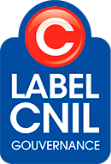 Lettre de mission du Délégué à la protection des données(à remplir par chaque collectivité/établissement adhérent)Je, soussigné, …….. , [en qualité de], de (nom de la collectivité), désigne Nicolas BELLORINI agent du Centre de Gestion de Meurthe et Moselle, comme étant le Délégué à la Protection des Données (DPD) de la collectivité susmentionnée, au titre du règlement (UE) 2016/678 du 27 avril 2016, à compter du (JJ/MM/AAAA).Cette désignation a fait l'objet d'un récépissé de la CNIL en date du (JJ/MM/AAAA) avec une date d'effet au (JJ/MM/AAAA).Au titre de votre qualité de Délégué à la protection des données, vous m'êtes directement rattaché.Pour vous permettre de mener à bien ces différentes missions, la commune/l’établissement public s’engage à :tenir compte des analyses et conseils en matière de protection des données personnelles et, dans le cas où vos recommandations ne seraient pas retenues, à en documenter les raisons ;vous alerter par voie électronique lors de toute création de traitement de données à caractère personnel et lors de toute modification dans le traitement des données actuelles ;vous alerter en cas de violation constatée de données à caractère personnel prendre  connaissance  dans  les  plus  brefs délais de la documentation CNIURGPD, diffusée par le CDG54.vous fournir l'accès aux données et aux opérations de traitement ;vous faciliter l'accès aux données et informations manquantes détenues par d'éventuels sous traitants ;Une copie de cette lettre de mission sera portée à la connaissance de l'ensemble du personnel.Prénom NOMFonctionResponsable de traitementNom de l’organismeLogo de la collectivitéCharte d'engagement du Délégué à la Protection des DonnéesJe, soussigné, Nicolas BELLORINI, Délégué à la Protection des Données (DPD) au titre du règlement (UE) 2016/678 du 27 avril 2016, agissant comme agent du Centre de Gestion de Meurthe et Moselle mis à disposition de la collectivité de (nom de la collectivité), depuis la convention du (JJ/MM/AAAA) jusqu’au  (JJ/MM/AAAA).Cette désignation a fait l'objet d'un récépissé de la CNIL en date du (JJ/MM/AAAA) avec une date d'effet au (JJ/MM/AAAA).Mes engagements de Délégué à la Protection des Données sont les suivants :Sensibiliser :Conduire des réunions d'informations au sujet des obligations du RGPD et d'autres dispositions en matière de protection de données à caractère personnelAlimenter une base documentaire destinée à la collectivité et incluant toutes les informations utiles concernant la mise en conformité RGPDFournir des outils d'audit et de diagnostic :Produire un questionnaire exhaustif à remplir par la collectivité et permettant l'audit des traitements actuels et la constitution du  registreTenir le registre des traitements de la collectivité:Créer un registre à partir des informations collectées via le  questionnaire  d'audit rempli par la collectivitéMettre à jour ce registre disponible sur l'extranet mis à disposition de la collectivitéInformer et conseiller :Délivrer des préconisations à la collectivité concernant les éventuels manquements constatés et les possibles améliorations afin de garantir la sécurité des données traitéesConseiller la collectivité sur les traitements à venir et les bonnes pratiques d'ordre général en matière de sécurité des données à caractère personnel ;Etre l'interlocuteur privilégié de l'Autorité de contrôle et coopérer avec elleRéaliser l'étude d'impact :Accompagner la réalisation de l’étude d’impact sur les données à caractère personnel provenant des traitements utilisés par la collectivitéRendre disponible les résultats et compte-rendu de l'étude ainsi que des préconisations, sur l'extranet à destination de la collectivitéAnalyser les risques :Analyser en suivant le principe de cotation des risques ;Proposer des actions afin de limiter les risques identifiés et minimiser l'apparition de nouveaux risques ;Fournir des modèles de documents et procédures :Fournir des contrat-type avec les sous-traitants, aux normes RGPDCréer les procédures en cas de contrôle de la CNILProduire le bilan annuel des  activitésRespecter le secret professionnel (article 226-13 du code pénal), ne divulguer aucune données personnelle ni informations confidentielles ; ne prendre aucune copie des documents et supports d'informations qui me sont confiés ; ne pas utiliser les documents et informations traités à des fins autres que celles spécifiées à la présente convention ; ne pas divulguer ces documents ou informations à d'autres personnes, qu'il s'agisse de personnes privées ou publiques, physiques ou morales ;Prendre toutes mesures permettant d'éviter toute utilisation détournée ou frauduleuse des fichiers informatiques étudiésGarantir la sécurité des travaux au moyen de mesures de sécurité, notamment matérielle, pour assurer la conservation et l'intégrité des documents et informations traités pendant la durée de la présente conventionRemettre tous les éléments relatifs à la mission et à informer mon  éventuel successeur des travaux en coursMe soumettre à toute vérification de la part de la collectivité lui paraissant utile pour constater le respect des obligations précitées.Le, ……………Délégué à la Protection des Données mutualisé